РАСПИСАНИЕигр первенства ЗАТО Северск по мини-футболу (футзалу) - 2019 среди команд «Массовой лиге» Место проведения: с/к «Химик» (ул.Мира, 27а); МСК «Олимпия» (ул.Калинина, 66/1)18.05.2019с/к «Химик»1/419.05.2019МСК «Олимпия»полуфиналПРИМЕЧАНИЕ: В расписании игр первенства ЗАТО Северск по мини-футболу (футзалу) - 2019 возможны корректировки. Актуальное расписание игр соревнований размещается еженедельно 
на официальном сайте Администрации ЗАТО Северск (культура.зато-северск.рф) и на информационных досках с/к «Янтарь» и с/к «Химик.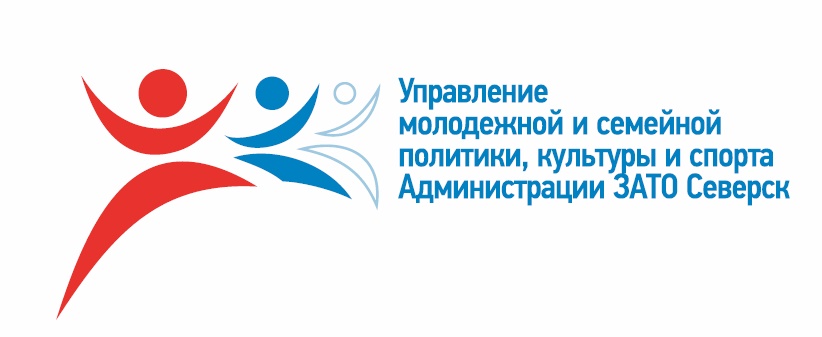 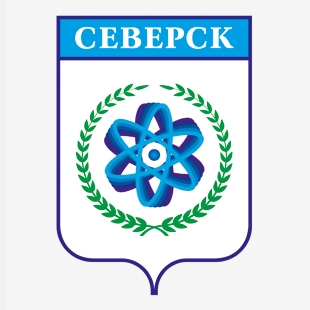 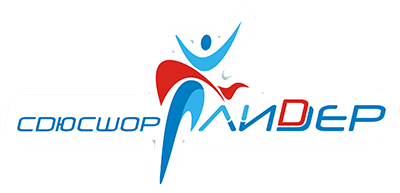 12.00 час.команда «Ва-Банк»-команда «Смена»Массовая лига18.00 час.Победитель игры 18.05.2019-команда «КПРФ»Массовая лига